ODGOVORI NA PITANJA!KAKO SE ZOVU MJESTA U KOJIMA ŽIVE LJUDI?MJESTA U KOJIMA ŽIVE LJUDI ZOVU SE_________________________________ZAOKRUŽI: KAKO SE ZOVU MALA NASELJA?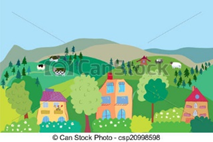 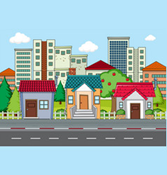 				SELO						GRADZAOKRUŽI: KAKO SE ZOVU VELIKA NASELJA?             SELO						GRADGDJE LJUDI UZGAJAJU ŽIVOTINJE, VOĆE I POVRĆE? NA SELU					U GRADUGDJE MOŽEŠ VIDJETI VELIKE TVORNICE?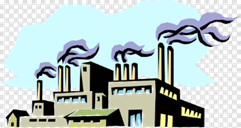 NA SELU 			U GRADU